VOLUNTEER EXPECTATIONS & GUIDELINES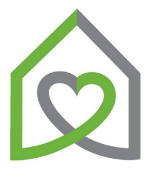 We are so thankful that you are interested in volunteering at Grace Campus!A couple of important reminders:  Every participant in a group must sign a volunteer agreement before volunteering. All volunteers/groups must be scheduled and approved prior to their arrival.EXPECTATIONS: Volunteers that have NOT received a Covid-19 vaccine need to wear a mask while volunteering at Grace Campus. We have numerous individuals who are health compromised and they thank you in advance!Groups serving meals must wear disposable gloves. Please do not touch other items when you have gloves on (ex. phone, keys). If this occurs, dispose of contaminated gloves, and replace with new ones.Please check in at the office when you arrive and place your volunteer nametag where it can be seen.Volunteers must wear a volunteer nametag while volunteering on-site.Volunteers are NOT allowed in the housing area, unless participating in an approved service project.Please do not leave valuables laying around or hand out money to individuals.   Notify a director or staff member immediately concerning any questionable behavior. Make sure and keep your boundaries. Do not give out your personal information.    It is not uncommon for someone that is upset about something to retaliate with accusations towards someone that are untrue. If you happen to hear something that is concerning or inappropriate, please let a director know so that we can investigate the situation further.    Ensure that interactions with clients are in view of others and cannot be misconstrued. Do not put yourself in a situation where you are out of the visibility of others.PLEASE dress modestly (ex.no short shorts or low-cut shirts).  Model good character with positive attitudes, words, and actions.Volunteers should be at Grace Campus only during scheduled volunteer hours. If you have a situation that requires extended hours, please let a director know. Jerri Ann’s cell phone is 806-632-7709 and Chris’s cell phone is 806-544-3365.Please put these numbers in your phone.  Texting is often the quickest way to reach us.Confidentiality – You are asked to maintain the confidentiality of all clients receiving services or staying at Grace Campus. Please do NOT relay names or identities to friends or family out of respect for the privacy of all clients receiving GC services. I understand the expectations that are required to be a volunteer at Grace Campus and agree to abide by the expectations stated above.  I realize that these expectations are in place for the over-all good of the community and that failure to abide by these expectations could result in being unable to volunteer at Grace Campus.SIGNATURE OF VOLUNTEER: _____________________________     ____________________________________    _____________________     Printed Name of Volunteer                                                Signature                                                    Date